Rysunek Alfabet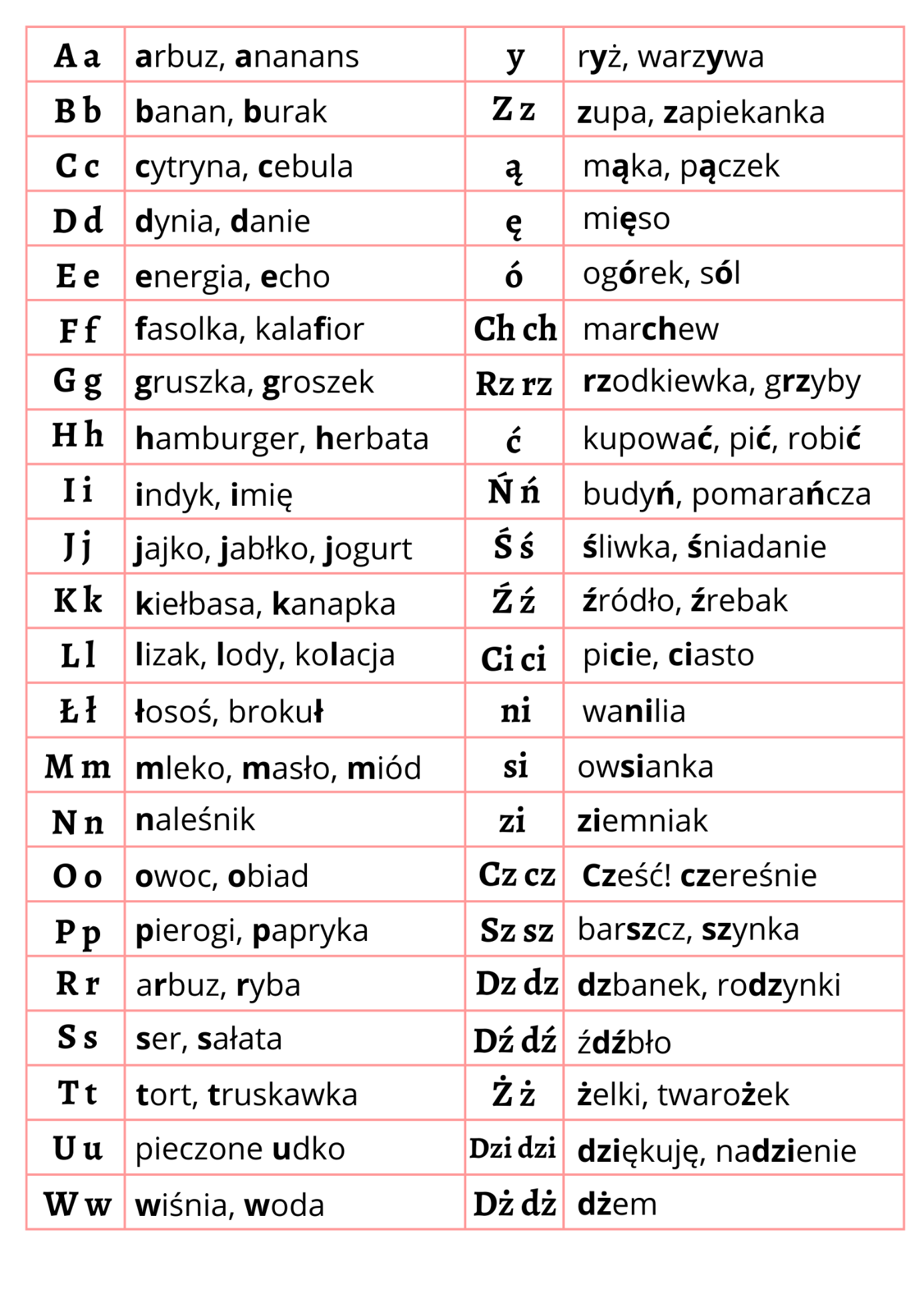 Tabela AlfabetLiteraWyrazLiteraWyrazA aarbuz, ananansyryż, warzywaB bbanan, burakZ zzupa, zapiekankaC ccytryna, cebulaąmąka, pączekD ddynia, danieęmięsoE eenergia, echoóogórek, sólF ffasolka, kalafiorCh chmarchewG ggruszka, groszekRz rzrzodkiewka, grzybyH hhamburger, herbataćkupować, pić, robićI iindyk, imięńbudyń, pomarańczaJ jjajko, jabłko, jogurtśśliwka, śniadanieK kkiełbasa, kanapkaźźródło, źrebakL llizak, lody, kolacjaCi cipicie, ciastoŁ łłosoś, brokułniwaniliaM mmleko, masło, miódsiowsiankaN nnalesnikziziemniakO oowoc, obiadCz czCześć! czereśnieP ppierogi, paprykaSz szbarszcz, szynkaR rarbuz, rybaDz dzdzbanek, rodzynkiS sser, sałataDź dźzdźbłoT ttort, truskawkaŻ żżelki, twarożekU upieczone udkoDzi dzidziękuję, nadzienieW wwiśnia, wodaDż dżdżem